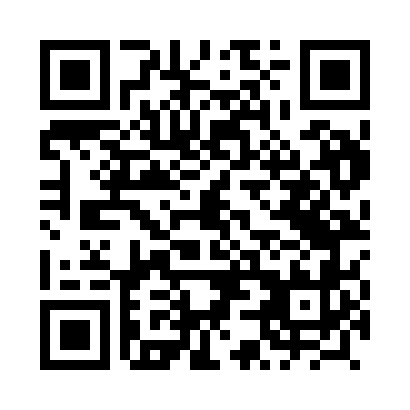 Prayer times for Darnkow, PolandMon 1 Apr 2024 - Tue 30 Apr 2024High Latitude Method: Angle Based RulePrayer Calculation Method: Muslim World LeagueAsar Calculation Method: HanafiPrayer times provided by https://www.salahtimes.comDateDayFajrSunriseDhuhrAsrMaghribIsha1Mon4:356:3012:585:267:289:162Tue4:326:2812:585:277:299:183Wed4:296:2612:585:287:319:204Thu4:276:2412:585:297:329:225Fri4:246:2212:575:317:349:246Sat4:216:1912:575:327:369:277Sun4:186:1712:575:337:379:298Mon4:166:1512:565:347:399:319Tue4:136:1312:565:357:409:3310Wed4:106:1112:565:367:429:3511Thu4:076:0912:565:377:449:3812Fri4:046:0712:555:387:459:4013Sat4:016:0412:555:397:479:4214Sun3:596:0212:555:417:489:4415Mon3:566:0012:555:427:509:4716Tue3:535:5812:545:437:529:4917Wed3:505:5612:545:447:539:5218Thu3:475:5412:545:457:559:5419Fri3:445:5212:545:467:569:5620Sat3:415:5012:545:477:589:5921Sun3:385:4812:535:488:0010:0122Mon3:355:4612:535:498:0110:0423Tue3:325:4412:535:508:0310:0624Wed3:295:4212:535:518:0410:0925Thu3:265:4012:535:528:0610:1226Fri3:225:3812:525:538:0710:1427Sat3:195:3612:525:548:0910:1728Sun3:165:3512:525:558:1110:2029Mon3:135:3312:525:568:1210:2230Tue3:105:3112:525:578:1410:25